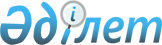 О признании утратившими силу некоторых совместных приказовСовместный приказ Председателя Агентства Республики Казахстан по делам государственной службы от 3 марта 2020 года № 43, заместителя Председателя Комитета по правовой статистике и специальным учетам Генеральной прокуратуры Республики Казахстан от 3 марта 2020 года № 37 и Министр цифрового развития, инноваций и аэрокосмической промышленности Республики Казахстан от 5 марта 2020 года № 86/НҚ. Зарегистрирован в Министерстве юстиции Республики Казахстан 16 марта 2020 года № 20127
      В соответствии с пунктом 2 статьи 50 Закона Республики Казахстан от 6 апреля 2016 года "О правовых актах" ПРИКАЗЫВАЕМ:
      1. Признать утратившими силу некоторые совместные приказы согласно приложению к настоящему совместному приказу.
      2. Департаменту государственных услуг Агентства Республики Казахстан по делам государственной службы в установленном законодательством порядке обеспечить:
      1) государственную регистрацию настоящего совместного приказа в Министерстве юстиции Республики Казахстан;
      2) размещение настоящего совместного приказа на официальных интернет-ресурсах Комитета по правовой статистике и специальным учетам Генеральной прокуратуры Республики Казахстан, Агентства Республики Казахстан по делам государственной службы, Министерства цифрового развития, инноваций и аэрокосмической промышленности Республики Казахстан.
      3. Контроль за исполнением настоящего совместного приказа возложить на курирующего заместителя Председателя Комитета по правовой статистике и специальным учетам Генеральной прокуратуры Республики Казахстан, курирующего заместителя Председателя Агентства Республики Казахстан по делам государственной службы, курирующего вице-министра цифрового развития, инноваций и аэрокосмической промышленности Республики Казахстан.
      4. Настоящий совместный приказ вводится в действие со дня его первого официального опубликования. Перечень утративших силу совместных приказов
      1. Совместный приказ Министра информации и коммуникаций Республики Казахстан от 6 февраля 2017 года № 45, Председателя Комитета по правовой статистике и специальным учетам Генеральной прокуратуры Республики Казахстан от 7 февраля 2017 года № 4 о/д и Председателя Агентства Республики Казахстан по делам государственной службы и противодействию коррупции от 3 февраля 2017 года № 29 "Об утверждении Методики оценки взаимодействия государственного органа с физическими и юридическими лицами" (зарегистрирован в Реестре государственной регистрации нормативных правовых актов за № 14795, опубликован 14 марта 2017 года в Эталонном контрольном банке нормативных правовых актов Республики Казахстан).
      2. Совместный приказ Министра информации и коммуникаций Республики Казахстан от 24 ноября 2017 года № 414, Председателя Комитета по правовой статистике и специальным учетам Генеральной прокуратуры Республики Казахстан от 24 ноября 2017 года № 93 о/д и Председателя Агентства Республики Казахстан по делам государственной службы и противодействию коррупции от 23 ноября 2017 года № 229 "О внесении изменения в совместный приказ Министра информации и коммуникаций Республики Казахстан от 6 февраля 2017 года № 45, Председателя Комитета по правовой статистике и специальным учетам Генеральной прокуратуры Республики Казахстан от 7 февраля 2017 года № 4 о/д и Председателя Агентства Республики Казахстан по делам государственной службы и противодействию коррупции от 3 февраля 2017 года № 29 "Об утверждении Методики оценки взаимодействия государственного органа с гражданами" (зарегистрирован в Реестре государственной регистрации нормативных правовых актов за № 16160, опубликован 10 января 2018 года в Эталонном контрольном банке нормативных правовых актов Республики Казахстан).
      3. Совместный приказ и.о. Председателя Комитета по правовой статистике и специальным учетам Генеральной прокуратуры Республики Казахстан от 6 марта 2019 года № 44 о/д, Председателя Агентства Республики Казахстан по делам государственной службы и противодействию коррупции от 5 марта 2019 года № 56 и Министра цифрового развития, оборонной  и аэрокосмической промышленности Республики Казахстан от 6 марта 2019 года № 2 Н/Қ "О внесении изменении в совместный приказ Министра информации и коммуникаций Республики Казахстан от 6 февраля 2017 года № 45, Председателя Комитета по правовой статистике и специальным учетам Генеральной прокуратуры Республики Казахстан от 7 февраля 2017 года № 4 о/д и Председателя Агентства Республики Казахстан по делам государственной службы и противодействию коррупции от 3 февраля 2017 года № 29 "Об утверждении Методики оценки взаимодействия государственного органа с гражданами" (зарегистрирован в Реестре государственной регистрации нормативных правовых актов за № 18389, опубликован 15 марта 2019 года в Эталонном контрольном банке нормативных правовых актов Республики Казахстан).
					© 2012. РГП на ПХВ «Институт законодательства и правовой информации Республики Казахстан» Министерства юстиции Республики Казахстан
				Приложение 
к совместному приказу
Председателя Комитета по
правовой статистике и
специальным учетам 
Генеральной прокуратуры 
Республики Казахстан
от 3 марта 2020 года № 37
Председателя Агентства
Республики Казахстан 
по делам государственной службы 
от 3 марта 2020 года № 43
Министра цифрового развития,
инноваций и аэрокосмической промышленности
Республики Казахстан
от 5 марта 2020 года № 86/ 